УПРАВЛЕНИЕ СЕЛЬСКОГО ХОЗЯЙСТВА  И ПРОДОВОЛЬСТВИЯ ЗЕЛЬВЕНСКОГО РАЙОННОГО ИСПОЛНИТЕЛЬНОГО КОМИТЕТАИнвестиционный каталог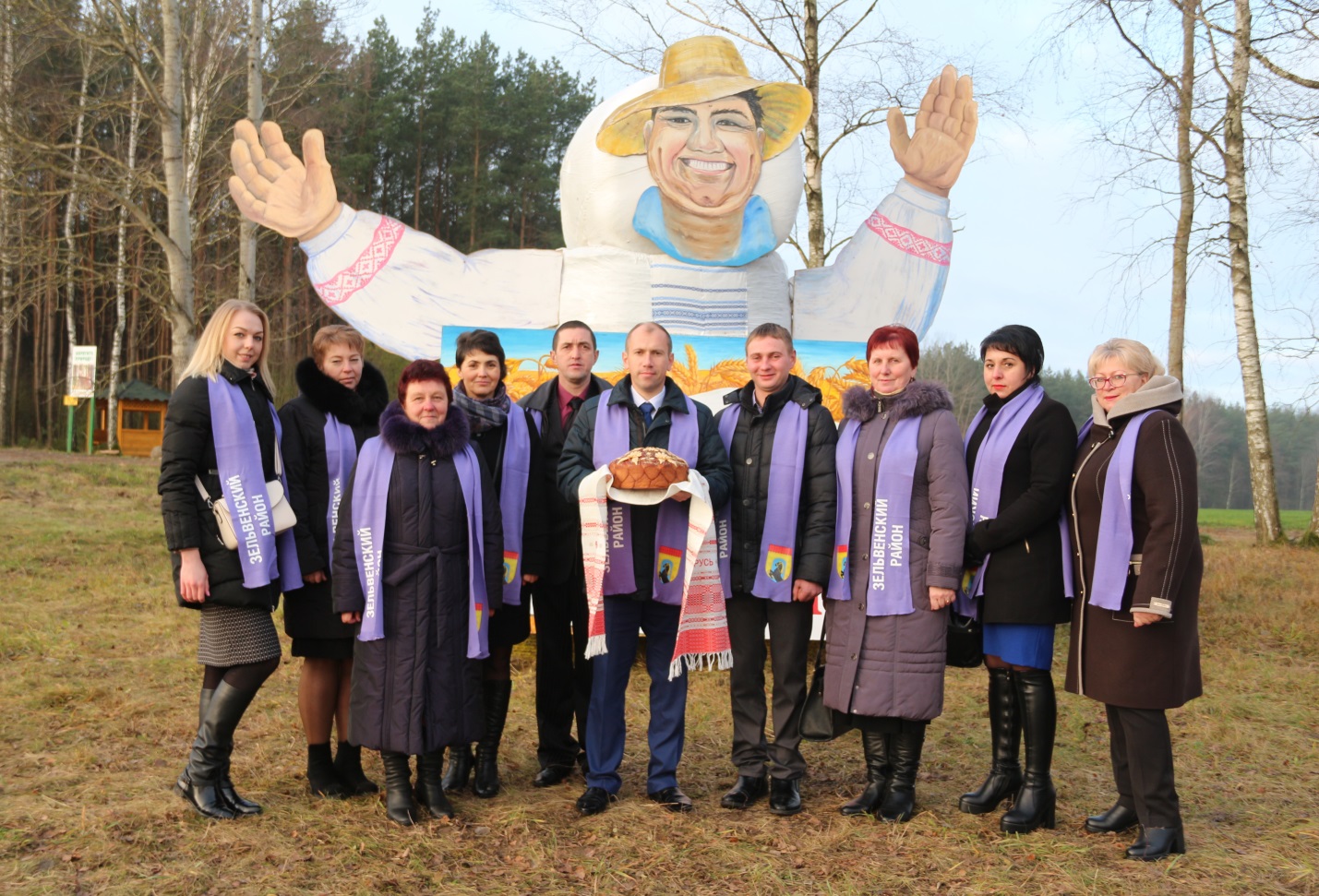 Зельва 2018 г.Инвестиционные предложенияОткрытие конно-спортивного клубаПриложение А.Инвестиционное предложение (земельный участок) для строительства объекта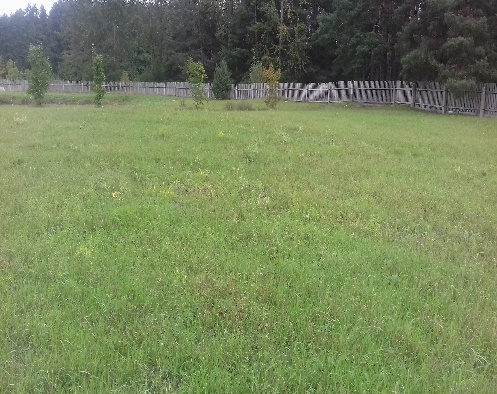 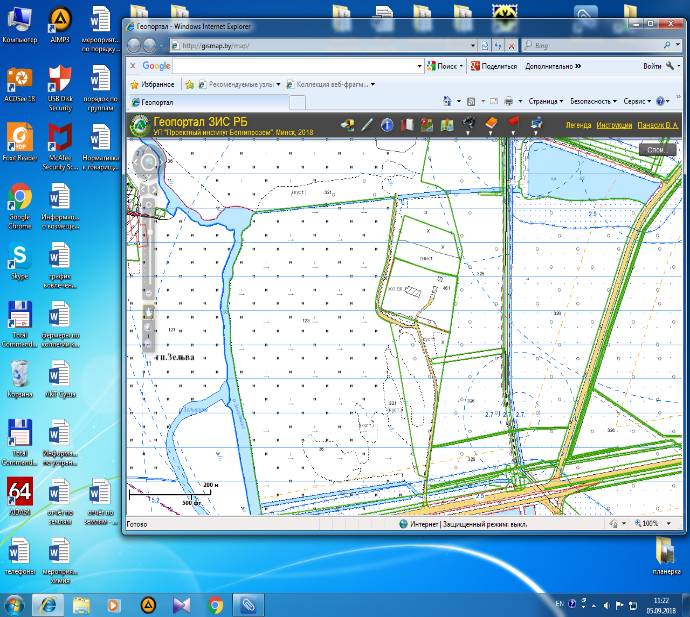 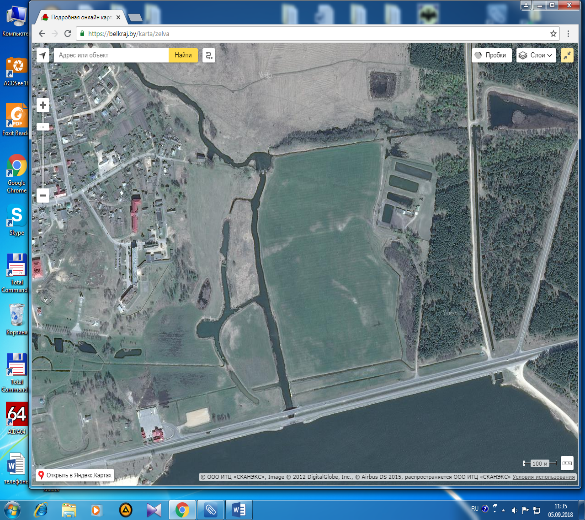 Открытие страусиной фермыПриложение Б.Инвестиционное предложение (земельный участок) для строительства объекта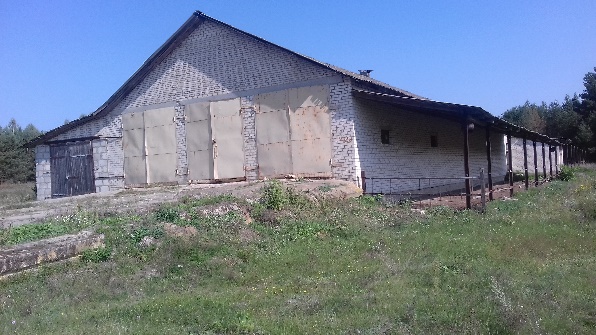 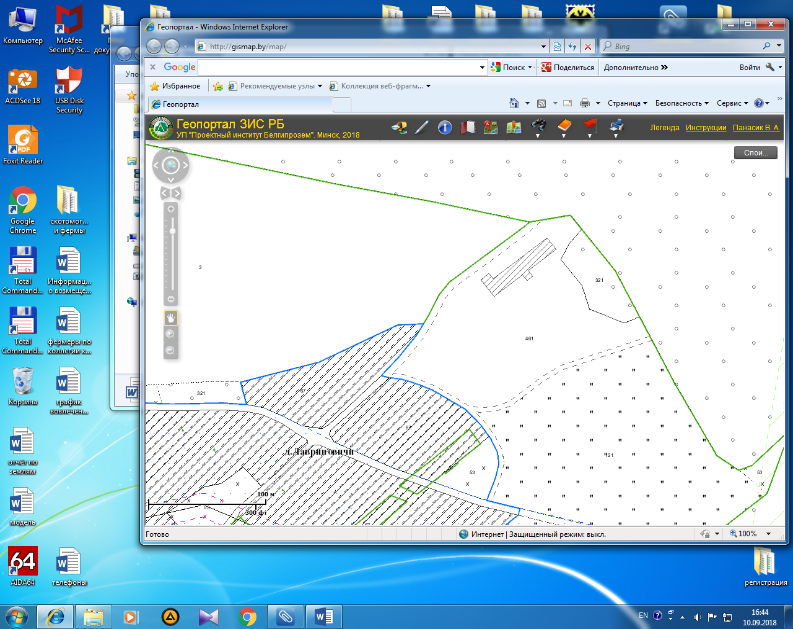 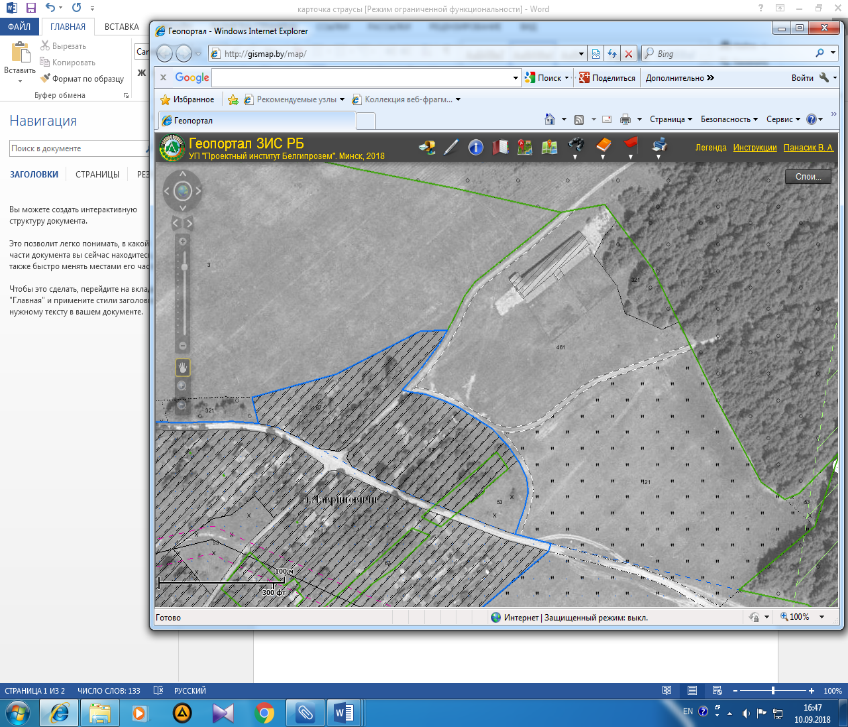 3. Открытие козьей фермыПриложение В.Инвестиционное предложение (земельный участок) для строительства объекта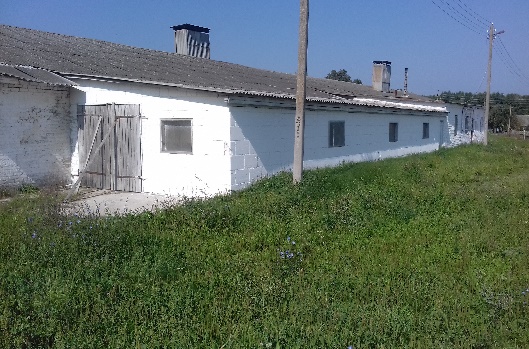 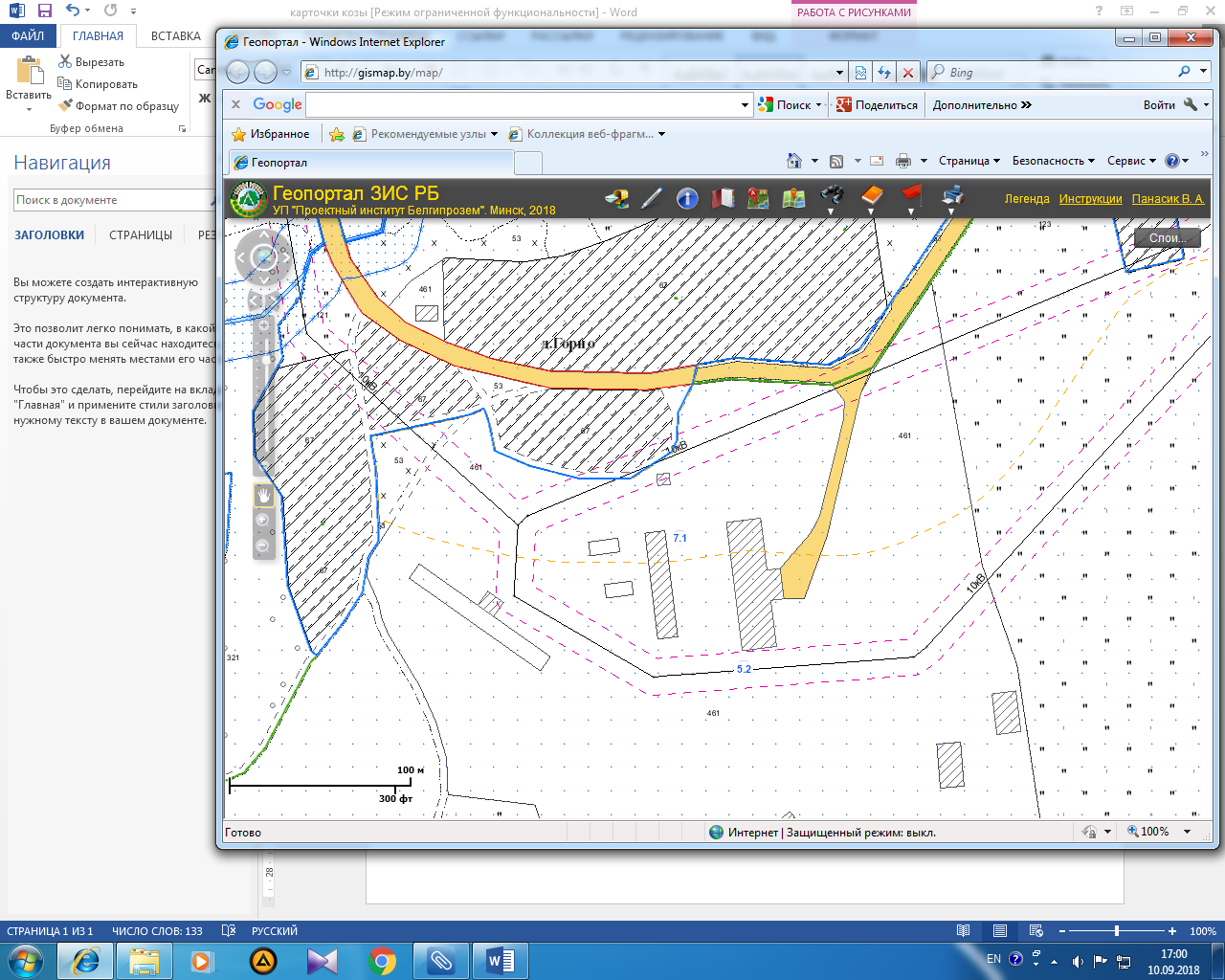 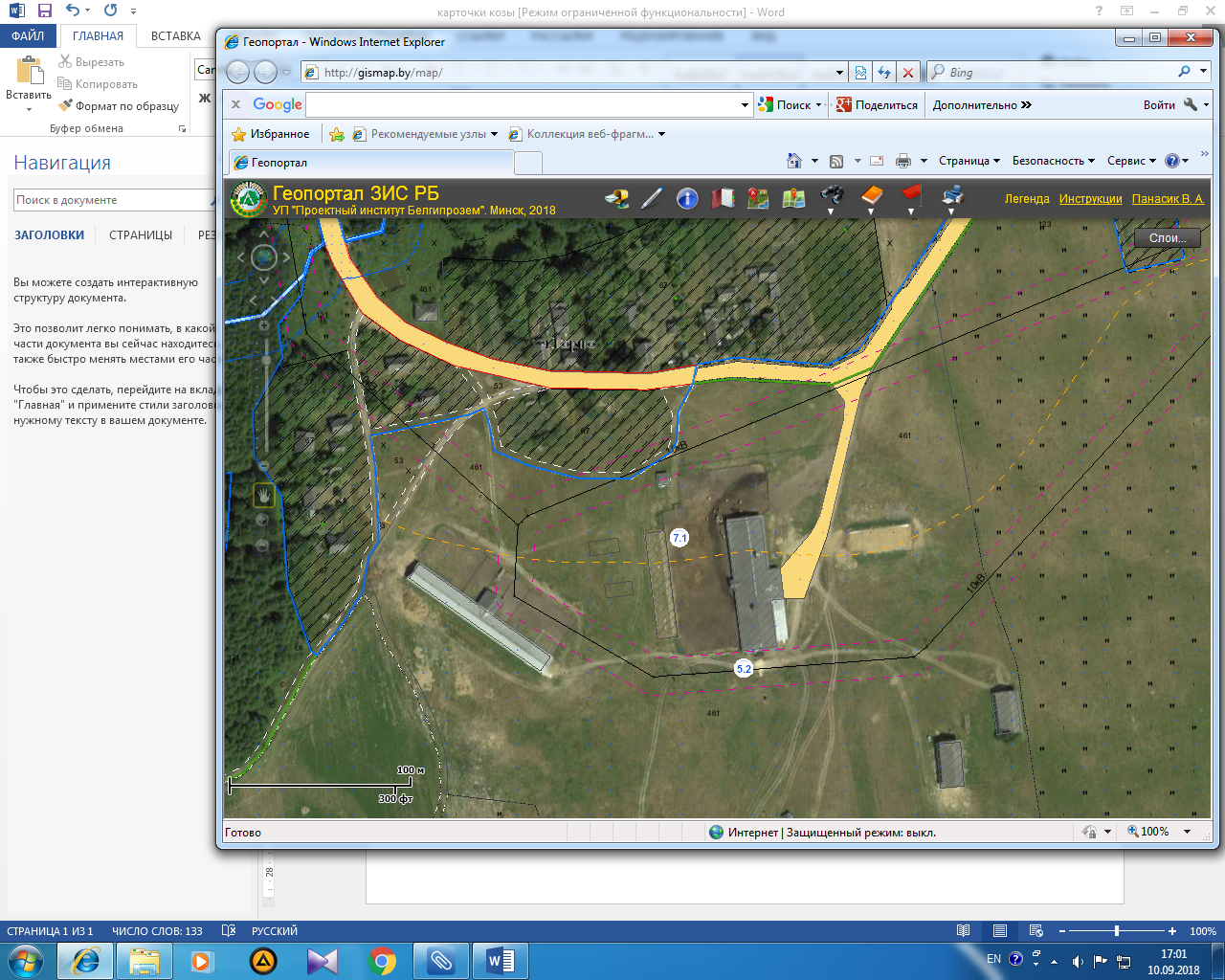 Описаниеинвестиционного проектаИнвестиционный проект предполагает открытие конно-спортивного клуба на базе дочернего коммунального унитарного предприятия мелиоративных систем «Зельвенское ПМС» областного унитарного предприятия «Гродномелиоводхоз»Технические характеристики  проектаПроектом предусматривается строительство конюшни для содержания лошадей и левады для организации верховой езды, обустройство кафетерия для детейПродукция, планируемая к выпускуОказание услуг по обучению верховой езде, прокат лошадей, фотосессии с лошадьми, катание на лошади для детей, имеющих заболевание опорно-двигательного аппаратаИнвестиционная площадка Территория, предполагаемая для строительства конюшни и левады, расположена в 1 км от г.п. Зельва. Транспортное сообщение с райцентром доступное. В 200 метрах проходит дорога республиканского значения Р-99 Гродно-Волковыск-Барановичи. Планируемая площадь земельного участка для строительства конюшни и левады 0,40 га (Приложение А). Форма собственности объекта - областная.Общая стоимость проектаОколо 200 тыс. долл. США (сумма инвестиционных затрат зависит от проекта)Срок реализации проекта2019 год либо по усмотрению инвестораФорма участия инвестораСтроительство левады, конюшни на 7 стойловых мест, хозяйственного блока, покупка взрослых лошадей (5 голов), пони (2 головы), строительство и обустройство кафетерия. Финансирование проекта осуществляется инвестором и частично собственником.Краткая характеристика рынкаНа территории района отсутствуют услуги по обучению населения верховой езде, в том числе оказанию лечебно-профилактических услуг для детей с нарушением опорно-двигательного аппарата.Состояние проектаОсуществляется поиск инвестора для реализации инвестиционного проектаКонтактыДочернее коммунальное унитарное предприятие мелиоративных систем «Зельвенское ПМС» областного унитарного предприятия «Гродномелиоводхоз»директор Пецевич Дмитрий АлександровичТел. +37515642 45 22e-mail: zelva_pms@mail.grodno.by Управление сельского хозяйства и продовольствия Зельвенского районного исполнительного комитета231940, Республика Беларусь, Гродненская область, г.п.Зельва, ул.17 Сентября, 29Первый заместитель председателя райисполкома Грецкий Евгений ВасильевичТел. +375156424524e-mail: zelva@agro-grodno.by1. Общая информация 1. Общая информация 1. Общая информация 1. Общая информация 1. Общая информация 1. Общая информация 1. Общая информация Общая площадь (м2)Общая площадь (м2)Общая площадь (м2)до 4 тыс.до 4 тыс.до 4 тыс.до 4 тыс.МестоположениеОбластьОбластьГродненскаяГродненскаяГродненскаяГродненскаяМестоположениеРайонРайонЗельвенскийЗельвенскийЗельвенскийЗельвенскийМестоположениеГородской посёлокГородской посёлокЗельваЗельваЗельваЗельваМестоположениеАдресАдресУрочище «Табуница»Урочище «Табуница»Урочище «Табуница»Урочище «Табуница»Возможные направления использованияВозможные направления использованияВозможные направления использованияа) услуги по обучению верховой езде;б) прокат лошадей;в) фотосессии с лошадьми;г) катание на лошади для детей, имеющих заболевание опорно-двигательного аппаратаа) услуги по обучению верховой езде;б) прокат лошадей;в) фотосессии с лошадьми;г) катание на лошади для детей, имеющих заболевание опорно-двигательного аппаратаа) услуги по обучению верховой езде;б) прокат лошадей;в) фотосессии с лошадьми;г) катание на лошади для детей, имеющих заболевание опорно-двигательного аппаратаа) услуги по обучению верховой езде;б) прокат лошадей;в) фотосессии с лошадьми;г) катание на лошади для детей, имеющих заболевание опорно-двигательного аппарата2. Транспортное сообщение2. Транспортное сообщение2. Транспортное сообщение2. Транспортное сообщение2. Транспортное сообщение2. Транспортное сообщение2. Транспортное сообщениеРасстояние от объектаРасстояние от объектаНаименованиеНаименованиеАвтомагистральАвтомагистральАвтомагистраль----Дороги республиканского значенияДороги республиканского значенияДороги республиканского значения200 м200 мР-99 Гродно-Волковыск -БарановичиР-99 Гродно-Волковыск -БарановичиАэропортАэропортАэропорт----Железная дорогаЖелезная дорогаЖелезная дорога3,0 км.3,0 км.линия Барановичи - Волковыск - Гродно Барановичского отд. БелЖДлиния Барановичи - Волковыск - Гродно Барановичского отд. БелЖДНаличие подъездных путейНаличие подъездных путейНаличие подъездных путейавтомобильные  автодороги Р-99 Гродно-Волковыск -Барановичиавтомобильные  автодороги Р-99 Гродно-Волковыск -Барановичиавтомобильные  автодороги Р-99 Гродно-Волковыск -Барановичиавтомобильные  автодороги Р-99 Гродно-Волковыск -БарановичиИноеИноеИное----3. Инфраструктура3. Инфраструктура3. Инфраструктура3. Инфраструктура3. Инфраструктура3. Инфраструктура3. ИнфраструктураРасстояние от объектаРасстояние от объектаОписание (мощность, объем и т.д.)Описание (мощность, объем и т.д.)ЭлектроснабжениеЭлектроснабжениеЭлектроснабжениеимеетсяимеетсяСТП Зельва 25кВАСТП Зельва 25кВАОтопление (тепловые сети)Отопление (тепловые сети)Отопление (тепловые сети)----ВодоснабжениеВодоснабжениеВодоснабжение--КанализацияКанализацияКанализация----ГазоснабжениеГазоснабжениеГазоснабжение1,0 км.1,0 км.Газопровод высокого давленияс диаметром полит. трубы 160ммГазопровод высокого давленияс диаметром полит. трубы 160мм4. Контактная информация4. Контактная информация4. Контактная информация4. Контактная информация4. Контактная информация4. Контактная информация4. Контактная информацияКонтактное лицо (должность)Контактное лицо (должность)Контактное лицо (должность)Контактное лицо (должность)Начальник отдела землеустройства Зельвенского райисполкома В.А.ПанасикНачальник отдела землеустройства Зельвенского райисполкома В.А.ПанасикНачальник отдела землеустройства Зельвенского райисполкома В.А.ПанасикТелефонТелефонТелефонТелефон+37515642 50 84+37515642 50 84+37515642 50 84ФаксФаксФаксФакс+37515642 42 29+37515642 42 29+37515642 42 29Электронный адресЭлектронный адресЭлектронный адресЭлектронный адрес               фото участка                фото участка                              план участка                             план участка                             план участка                             план участка                      Карта (Google)Описаниеинвестиционного проектаИнвестиционный проект предполагает открытие страусиной фермы на базе коммунального сельскохозяйственного унитарного предприятия «Каролино»Технические характеристики  проектаПроектом предусматривается реконструкция неиспользуемого животноводческого помещения в д. Лавриновичи Зельвенского района, открытие страусиной фермыПродукция, планируемая к выпускуВыращивание и разведение страусов, производство и реализация страусиного мяса и яиц, проведение экскурсий, изготовление сувенирной продукцииИнвестиционная площадка Территория, предполагаемая для строительства страусиной фермы, расположена в 11 км от г.п.Зельва. Транспортное сообщение с райцентром доступное. Имеется дорога Зельва – Ростевичи (ДРСУ – 118) в асфальтном исполнении. С автодороги до объекта - около 500 м в гравийном исполнении. Планируемая площадь земельного участка для строительства страусиной фермы 0,20 га (Приложение Б). Форма собственности объекта - коммунальная.Общая стоимость проектаОколо 150 тыс. долл. США (сумма инвестиционных затрат зависит от проекта)Срок реализации проекта2019 год либо по усмотрению инвестораФорма участия инвестораПереоборудование фермы д.Лавриновичи (строительство загонов для птиц, вольеров для птенцов, карантинной зоны, инкубатора, убойной площадки, хозяйственных помещений), обустройство коммуникаций (водопровод, канализация, электричество), покупка оборудования и инвентаря, покупка взрослых страусов (30 голов).Финансирование проекта полностью осуществляется инвестором.Краткая характеристика рынкаНа территории района отсутствуют предприятия по разведению страусов, в том числе производству и реализации страусиных мяса и яицСостояние проектаОсуществляется поиск инвестора для реализации инвестиционного проектаКонтактыКоммунальное сельскохозяйственное унитарное предприятие «Каролино»директор Козляк Виктор АлександровичТел. +3751564 71 3 40e-mail: karolinsekretar2014@yandex.ru Управление сельского хозяйства и продовольствия Зельвенского районного исполнительного комитета231940, Республика Беларусь, Гродненская область, г.п.Зельва, ул.17 Сентября, 29Первый заместитель председателя райисполкома Грецкий Евгений ВасильевичТел. +375156424524e-mail: zelva@agro-grodno.by1. Общая информация 1. Общая информация 1. Общая информация 1. Общая информация 1. Общая информация 1. Общая информация 1. Общая информация Общая площадь (м2)Общая площадь (м2)Общая площадь (м2)до 20 тыс.до 20 тыс.до 20 тыс.до 20 тыс.МестоположениеОбластьОбластьГродненскаяГродненскаяГродненскаяГродненскаяМестоположениеРайонРайонЗельвенскийЗельвенскийЗельвенскийЗельвенскийМестоположениеГородской посёлокГородской посёлокЗельваЗельваЗельваЗельваМестоположениеАдресАдресд.Лавриновичид.Лавриновичид.Лавриновичид.ЛавриновичиВозможные направления использованияВозможные направления использованияВозможные направления использованияа) объект для выращивания и разведения страусовб) производство и реализация страусиных мяса и яицв) проведение экскурсийг) изготовление сувенирной продукцииа) объект для выращивания и разведения страусовб) производство и реализация страусиных мяса и яицв) проведение экскурсийг) изготовление сувенирной продукцииа) объект для выращивания и разведения страусовб) производство и реализация страусиных мяса и яицв) проведение экскурсийг) изготовление сувенирной продукцииа) объект для выращивания и разведения страусовб) производство и реализация страусиных мяса и яицв) проведение экскурсийг) изготовление сувенирной продукции2. Транспортное сообщение2. Транспортное сообщение2. Транспортное сообщение2. Транспортное сообщение2. Транспортное сообщение2. Транспортное сообщение2. Транспортное сообщениеРасстояние от объектаРасстояние от объектаНаименованиеНаименованиеАвтомагистральАвтомагистральАвтомагистраль----Дороги местного значенияДороги местного значенияДороги местного значения500 метров500 метровЗельва – Ростевичи (ДРСУ – 118) в асфальтном исполненииЗельва – Ростевичи (ДРСУ – 118) в асфальтном исполненииАэропортАэропортАэропорт----Железная дорогаЖелезная дорогаЖелезная дорога13,0 км.13,0 км.линия Барановичи - Волковыск - Гродно Барановичского отд. БелЖДлиния Барановичи - Волковыск - Гродно Барановичского отд. БелЖДНаличие подъездных путейНаличие подъездных путейНаличие подъездных путейВ гравийном исполнении, протяженностью 500 м.В гравийном исполнении, протяженностью 500 м.В гравийном исполнении, протяженностью 500 м.В гравийном исполнении, протяженностью 500 м.ИноеИноеИное----3. Инфраструктура3. Инфраструктура3. Инфраструктура3. Инфраструктура3. Инфраструктура3. Инфраструктура3. ИнфраструктураРасстояние от объектаРасстояние от объектаОписание (мощность, объем и т.д.)Описание (мощность, объем и т.д.)ЭлектроснабжениеЭлектроснабжениеЭлектроснабжениеимеетсяимеетсяподведено к объектуподведено к объектуОтопление (тепловые сети)Отопление (тепловые сети)Отопление (тепловые сети)----ВодоснабжениеВодоснабжениеВодоснабжение--КанализацияКанализацияКанализация----ГазоснабжениеГазоснабжениеГазоснабжение4 км.4 км.Газопровод высокого давленияс диаметром полит. трубы 160ммГазопровод высокого давленияс диаметром полит. трубы 160мм4. Контактная информация4. Контактная информация4. Контактная информация4. Контактная информация4. Контактная информация4. Контактная информация4. Контактная информацияКонтактное лицо (должность)Контактное лицо (должность)Контактное лицо (должность)Контактное лицо (должность)Начальник отдела землеустройства Зельвенского райисполкома В.А.ПанасикНачальник отдела землеустройства Зельвенского райисполкома В.А.ПанасикНачальник отдела землеустройства Зельвенского райисполкома В.А.ПанасикТелефонТелефонТелефонТелефон+37515642 50 84+37515642 50 84+37515642 50 84ФаксФаксФаксФакс+37515642 42 29+37515642 42 29+37515642 42 29Электронный адресЭлектронный адресЭлектронный адресЭлектронный адресфото участка фото участка план участкаплан участкаплан участкаплан участкаКарта (Google)Описаниеинвестиционного проектаИнвестиционный проект предполагает открытие козьей фермы на базе коммунального сельскохозяйственного унитарного предприятия «Каролино»Технические характеристики  проектаПроектом предусматривается реконструкция старой молочно-товарной фермы в д. Горно Зельвенского района, обустройство фермы по содержанию и разведению козПродукция, планируемая к выпускуРазведение коз, производство и реализация козьего молокаИнвестиционная площадка Территория, предполагаемая для строительства козьей фермы, расположена в 5 км от г.п.Зельва. Транспортное сообщение с райцентром доступное. Имеется дорога республиканского значения Р-50 Мосты - Ружаны. С автодороги до объекта - автомобильная в гравийном исполнении 400 м.Планируемая площадь земельного участка для строительства козьей фермы 0,10 га (Приложение В). Форма собственности объекта - коммунальная.Общая стоимость проектаОколо 100 тыс. долл. США (сумма инвестиционных затрат зависит от проекта)Срок реализации проекта2019 год либо по усмотрению инвестораФорма участия инвестораПереоборудование молочно-товарной фермы в д. Горно (обустройство помещения для содержания коз, хозяйственного блока, приобретение необходимого оборудования и инвентаря), покупка молодых особей  коз (30 голов). Финансирование проекта осуществляется инвестором и частично собственником.Краткая характеристика рынкаНа территории района отсутствуют предприятия по содержанию и разведению коз, в том числе производству и реализации молока. Существует спрос на продукцию в регионе.Состояние проектаОсуществляется поиск инвестора для реализации инвестиционного проектаКонтактыКоммунальное сельскохозяйственное унитарное предприятие «Каролино»директор Козляк Виктор АлександровичТел. +3751564 71 3 40e-mail: karolinsekretar2014@yandex.ru Управление сельского хозяйства и продовольствия Зельвенского районного исполнительного комитета231940, Республика Беларусь, Гродненская область, г.п.Зельва, ул.17 Сентября, 29Первый заместитель председателя райисполкома Грецкий Евгений ВасильевичТел. +375156424524e-mail: zelva@agro-grodno.by1. Общая информация 1. Общая информация 1. Общая информация 1. Общая информация 1. Общая информация 1. Общая информация 1. Общая информация Общая площадь (м2)Общая площадь (м2)Общая площадь (м2)до 10 тыс.до 10 тыс.до 10 тыс.до 10 тыс.МестоположениеОбластьОбластьГродненскаяГродненскаяГродненскаяГродненскаяМестоположениеРайонРайонЗельвенскийЗельвенскийЗельвенскийЗельвенскийМестоположениеГородской посёлокГородской посёлокЗельваЗельваЗельваЗельваМестоположениеАдресАдресд.Горнод.Горнод.Горнод.ГорноВозможные направления использованияВозможные направления использованияВозможные направления использованияа) объект для выращивания и содержания козб) производство и реализация козьего молокаа) объект для выращивания и содержания козб) производство и реализация козьего молокаа) объект для выращивания и содержания козб) производство и реализация козьего молокаа) объект для выращивания и содержания козб) производство и реализация козьего молока2. Транспортное сообщение2. Транспортное сообщение2. Транспортное сообщение2. Транспортное сообщение2. Транспортное сообщение2. Транспортное сообщение2. Транспортное сообщениеРасстояние от объектаРасстояние от объектаНаименованиеНаименованиеАвтомагистральАвтомагистральАвтомагистраль----Дороги республиканского значенияДороги республиканского значенияДороги республиканского значения400 м400 мР-50 Мосты - РужаныР-50 Мосты - РужаныАэропортАэропортАэропорт----Железная дорогаЖелезная дорогаЖелезная дорога6,0 км.6,0 км.линия Барановичи - Волковыск - Гродно Барановичского отд. БелЖДлиния Барановичи - Волковыск - Гродно Барановичского отд. БелЖДНаличие подъездных путейНаличие подъездных путейНаличие подъездных путейАвтомобильные в гравийном исполнении 400 м с автодороги Р-50 Мосты - РужаныАвтомобильные в гравийном исполнении 400 м с автодороги Р-50 Мосты - РужаныАвтомобильные в гравийном исполнении 400 м с автодороги Р-50 Мосты - РужаныАвтомобильные в гравийном исполнении 400 м с автодороги Р-50 Мосты - РужаныИноеИноеИное----3. Инфраструктура3. Инфраструктура3. Инфраструктура3. Инфраструктура3. Инфраструктура3. Инфраструктура3. ИнфраструктураРасстояние от объектаРасстояние от объектаОписание (мощность, объем и т.д.)Описание (мощность, объем и т.д.)ЭлектроснабжениеЭлектроснабжениеЭлектроснабжениеимеетсяимеетсяподведено к объектуподведено к объектуОтопление (тепловые сети)Отопление (тепловые сети)Отопление (тепловые сети)----ВодоснабжениеВодоснабжениеВодоснабжениеимеетсяимеетсяНеобходим ремонтНеобходим ремонтКанализацияКанализацияКанализация----ГазоснабжениеГазоснабжениеГазоснабжение400 м.400 м.Газопровод высокого давленияс диаметром полит. трубы 160ммГазопровод высокого давленияс диаметром полит. трубы 160мм4. Контактная информация4. Контактная информация4. Контактная информация4. Контактная информация4. Контактная информация4. Контактная информация4. Контактная информацияКонтактное лицо (должность)Контактное лицо (должность)Контактное лицо (должность)Контактное лицо (должность)Начальник отдела землеустройства Зельвенского райисполкома В.А.ПанасикНачальник отдела землеустройства Зельвенского райисполкома В.А.ПанасикНачальник отдела землеустройства Зельвенского райисполкома В.А.ПанасикТелефонТелефонТелефонТелефон+37515642 50 84+37515642 50 84+37515642 50 84ФаксФаксФаксФакс+37515642 42 29+37515642 42 29+37515642 42 29Электронный адресЭлектронный адресЭлектронный адресЭлектронный адресфото участка фото участка план участкаплан участкаплан участкаплан участкаКарта (Google)